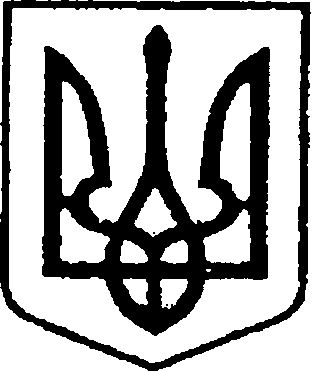 УКРАЇНАЧЕРНІГІВСЬКА ОБЛАСТЬМІСТО НІЖИНМ І С Ь К И Й  Г О Л О В А  Р О З П О Р Я Д Ж Е Н Н Явід  08 червня 2021 р.		            м. Ніжин		                           № 158 Про оголошення Подяки міського голови 	Відповідно до статей 42, 59 Закону України «Про місцеве самоврядування в Україні», Регламенту виконавчого комітету Ніжинської міської ради Чернігівської області VІІІ скликання, затвердженого рішенням Ніжинської міської ради Чернігівської області VІІІ скликання від 24.12.2020р. №27-4/2020, розпорядження міського голови від 15.04.2015 р. №47 «Про встановлення заохочувальних відзнак міського голови та затвердження Положення про них»: 1.Оголосити Подяку міського голови Почесним та активним донорам м. Ніжина та району  з нагоди «Всесвітнього дня донора»:1.1.Березняку Віталію Михайловичу – Заслуженому донору України;1.2.Александрову Сергію Михайловичу – Почесному донору України;1.3.Дубку Валерію Петровичу – Почесному донору України;1.4.Остапенку В’ячеславу Васильовичу – Почесному донору України;1.5.Соколю Миколі Михайловичу – Почесному донору України;1.6.Бойко Інні Володимирівні – Почесному донору України;1.7.Коваль Володимиру Миколайовичу – Почесному донору України;1.8.Далеці Олександру Миколайовичу – Почесному донору України;1.9.Козорізу Роману Олександровичу – активному донору м.Ніжина;1.10.Сєвонькаєву     Максиму     В’ячеславовичу   –   активному   донору  м. Ніжина;1.11.Кандзюбі Олегу Михайловичу – активному донору м. Ніжина;1.12.Лаврінець Любові Павлівні – активному донору м. Ніжина;1.13.Кадирову   Станіславу   Олександровичу   –  активному   донору  м. Ніжина;2.Відділу юридично-кадрового забезпечення апарату виконавчого комітету Ніжинської міської ради (Лега В. О.) забезпечити оприлюднення цього розпорядження на сайті Ніжинської міської ради протягом п’яти робочих днів з дати прийняття.3.Відділу бухгалтерського обліку апарату виконавчого комітету Ніжинської міської ради (Єфіменко Н. Є.) забезпечити виконання цього розпорядження у частині видачі бланків Подяк та рамок.                      4. Контроль за виконанням цього розпорядження залишаю за собою.Міський голова 		                                      Олександр КОДОЛА